PROGRAM DELETION PROPOSAL FORM [X]Undergraduate Curriculum Council [] Graduate CouncilSigned paper copies of proposals submitted for consideration are no longer required. Please type approver name and enter date of approval.   Please note that this proposal requires Arkansas Department of Higher Education (ADHE) approval 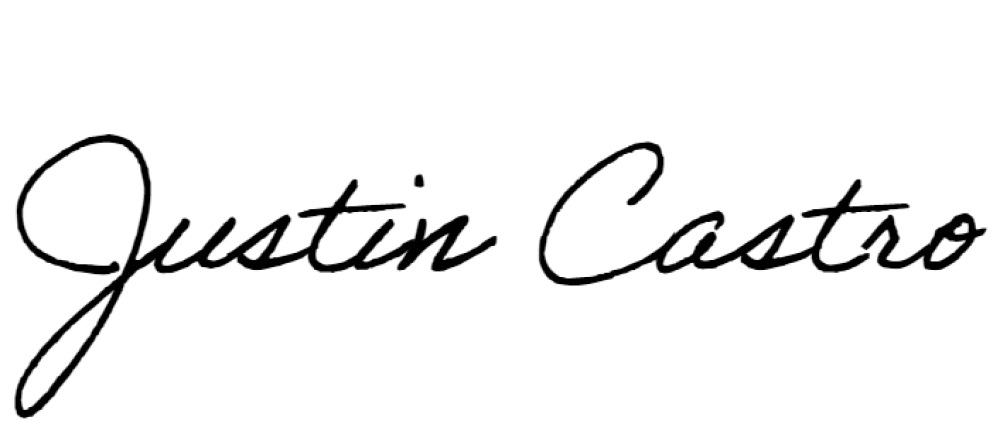 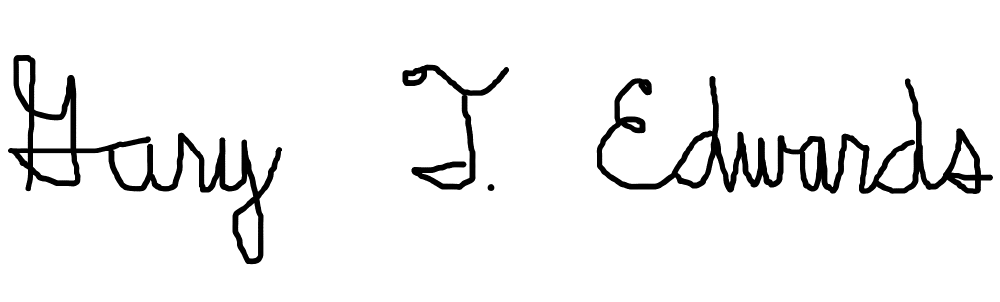 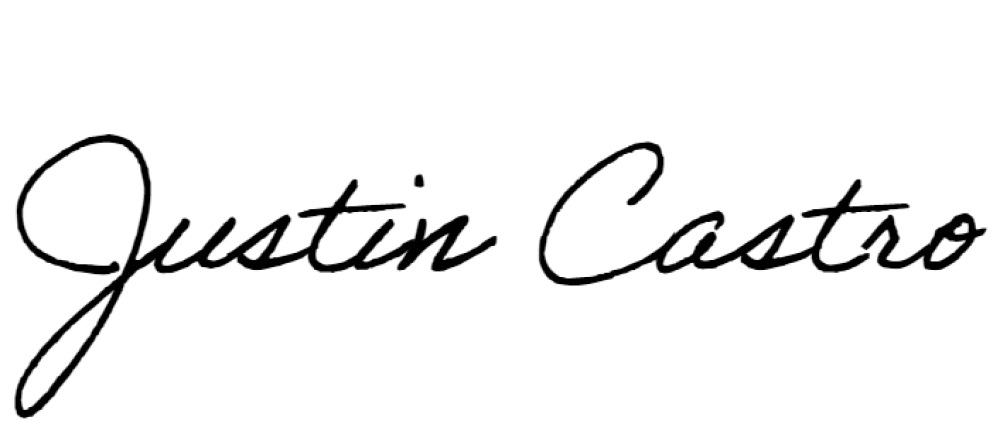 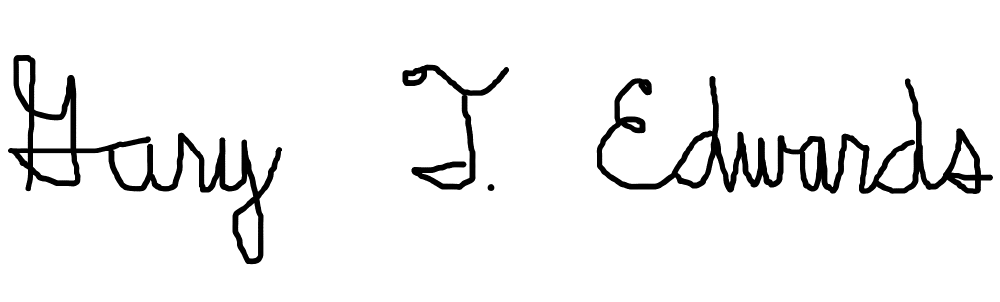 	 	ENTER DATE3/11/23 	3/11.23Department Curriculum Committee Chair 	COPE Chair (if applicable)	______________03/8/23 	 	ENTER DATEDepartment Chair 	Head of Unit (if applicable) 	Warren Johnson     	3/28/2023 	ENTER DATE	Gina Hogue__________ 	3/30/2023 	ENTER DATE	__________________ 	ENTER DATE                  4/20/23General Education Committee Chair (if applicable) 	Vice Chancellor for Academic Affairs Contact person (Name, Email Address, Phone Number) Justin Castro, Dept. of History, jcastro@astate.edu, x2696Title of programDigital Humanities CertificateNumber of students still enrolled in program 2How will students in the deleted program be accommodated?The two students in the program will continue taking courses until they graduateLast semester and year for graduation Spring 23Last semester for new admissions? We are not admitting new students. When will written notification providing deletion information be sent to enrolled students? (In the notification, include semester and year of the last award and how student will be accommodated.) Spring 2023 Provide documentation of written notification to students currently enrolled in program. 
Dr. Justin Castro personally emailed each student. The email is attached to this document. There have additionally been multiple verbal conversations with these students. They are are aware of the changes. Please provide a short justification for why this program is being deleted.The short answer is low enrollment. Despite the program being well designed and marketed to the best of the department’s ability, we were neve able to get more that 4 or 5 students into the program. There were significant infrastructural roadblocks in maintaing a DH page and the wonkiness of A-State's own website. The students who graduated and who are currently finishing the program this semester have done well and are using those skills in impressive ways. But after the past viability reports the department decided that the immense time and resources being put into the program needed to be put elsewhere. The Department’s BA History committee, with the support of the entire department, has instead focused on bringing more digital humanities methodologies and practices into the BA History degree itself, including a new course titled History in the Digital Age, which has helped make History’s BA program one of the most innovative in the region.  The course is already having positive impacts on our students. There is also a department discussion about incorporating more DH into our Public History MA program and other course offerings. Dr. Andrea Davis, the director of the program, still leads an active group of DH researchers on campus and continues her own important DH scholarship, much of which focuses on digital archives connected to the Spanish Civil War and the subsequent Franco dictatorship. She is currently co-teaching a signature course on the Spanish Civil War that also includes that DH work.  Bulletin Changes Undergraduate Bulletin 2022-2023 https://catalog.astate.edu/preview_entity.php?catoid=3&ent_oid=120&hl=%22digital+humanities%22&returnto=search  Return to: Catalog Search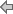 Professor Carl M. Cates, Dean
Associate Professor Gina Hogue, Associate DeanMission StatementThe mission of the College of Liberal Arts and Communication is to provide students and the region with innovative educational opportunities that will enable lifelong learning, professional leadership, and engaged lives.Encompassing the areas of fine arts, humanities, media and communication, and social sciences, the College of Liberal Arts and Communication aims to:Provide excellent instruction to all students in the essential skills of oral communication, writing, critical thinking, and appreciation of their cultural heritage through the general education components of degree requirements;Create a dynamic transformative education experience to prepare students for their professional careers or further study and their roles as leaders in a global society;Promote an understanding and appreciation of diversity in all its various forms and the ways it can contribute to the enrichment of society;Expand diversity and global awareness by encouraging the study of languages and participation in international exchange programs;Enhance and promote faculty scholarly, creative, and professional development;Encourage interdisciplinary programs and collaborative research;Facilitate and develop outreach activities to enrich the minds and hearts of pre-collegiate students, alumni, and diverse communities of the Mississippi Delta Region and greater Arkansas.The College of Liberal Arts and Communication offers a wide range of undergraduate degree programs including a Bachelor of Arts in Art (emphasis in Art History), Communication Studies (and emphases in Interpersonal, Organizational, and Public Communication), Criminology, English, History, Music, Philosophy, Political Science, Sociology, Theatre (and emphases in Acting, Design and Technology, and Musical
Theatre), and World Languages and Cultures (emphases in French, Global Studies, and Spanish); a Bachelor of Fine Arts in Art (emphases in Art Education and Studio Art) and Graphic Design (and emphasis in Digital Design); a Bachelor of Music (concentrations in Composition as well as Voice Performance, Jazz Studies, Keyboard Performance, and Instrumental Performance); a Bachelor of Music Education (concentrations in Instrumental and Vocal Music Education); a Bachelor of Science in Creative Media Production
(emphases in Corporate Media, Graphic Communication, Media Ministry and Sports Media), Digital Technology and Design (emphases in Artificial Intelligence, Cloud Computing and Security Design, Digital Animation, Game Design, Graphic Communications, Information Design, Mobile Application Development, Social Media Management, Software Design and Development, Virtual Reality Production, Web Design, and Web Development), Multimedia Journalism, and Strategic Communication; and a Bachelor of Science in Education in English, Social Science, and World Languages and Cultures (emphases in French and Spanish). Most degree programs offer minors. Minors are also available in the following fields: African-American Studies, Children’s Advocacy Studies, Cognitive Science, Folklore Studies, French, German, History and Philosophy of Science and Technology, Interdisciplinary Family Studies, International Studies, Jazz Studies, Medieval Studies, Religious Studies, Spanish, Women and Gender Studies, and Writing Studies. A minor in Homeland Security and Disaster Preparedness is offered in partnership with the College of Nursing and Health Professions. The College provides an Associate of Applied Science degree in Law Enforcement and certificates in Android Application Development, Data Visualization and Information Design, Digital Humanities, Game Production and Development, Museum Studies, Nonprofit Communication, Social Media Management, Spanish for the Professions, Swift Coding, and Virtual Reality Content Design and Filmmaking. It also provides pre-professional advisement for
law school as part of its Political Science, Philosophy, History, and Criminology majors.The College of Liberal Arts and Communication grants a full range of masters’ degree (M.A., M.M., M.M.E., M.P.A., and M.S.E.) programs, several Educational Specialist degree (Ed.S.) programs, and an interdisciplinary doctoral degree (Ph.D.) program (Heritage Studies). For further information, see A-State’s Graduate Bulletin.In addition to its academic programs, the college provides outreach to the community through National Public Radio affiliate KASU, the annual Delta Symposium, exhibitions, plays, concerts, and recitals.https://catalog.astate.edu/preview_entity.php?catoid=3&ent_oid=125&returnto=77 Return to: Programs by DepartmentAssociate Professor Justin Castro, Chair
Professors: Gilbert, Jones-Branch, Wilkerson-Freeman
Associate Professors: Buford, Edwards, Hogue, Hronek, Hu, Key, Maynard, Salo
Assistant Professors: Barnhouse, Conway, DavisThe Department of History offers to all students of the university courses of general cultural and educational value. It seeks not only to acquaint students with the development of human civilization and with their duties as citizens, but to advance them toward their vocational and professional objectives.The major in history with the Bachelor of Arts degree is recommended for those seeking a liberal education and aspiring to careers in history, law, theology, journalism, and library work; in local, state, and national public service; in business where a knowledge of domestic and foreign affairs is desirable; and in every area which requires an understanding of human activity.The major in social science with the Bachelor of Science in Education degree is offered specifically to prepare teachers of social science in institutions of secondary education.The Department of History also offers a Certificate in Digital Humanities that prepares students to apply the critical thinking, creative skills, and subject knowledge of the humanities to practical work in the digital world.ProgramsMajorHistory, BASocial Science, BSEMinorAfrican-American Studies, MinorHistory, MinorMedieval Studies, MinorUnited States History, MinorCertificateDigital Humanities, Certificate Return to: Programs by Department  https://catalog.astate.edu/preview_program.php?catoid=3&poid=614&returnto=77 Before: Digital Humanities, Certificate Return to: Programs by Department 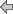 Required Courses: HIST 3393 - Introduction to the Digital Humanities Sem. Hrs: 3 HIST 4573 - Digital History Seminar Sem. Hrs: 3 HIST 470V - Capstone Project in Digital Humanities Sem. Hrs: Variable Select three of the following: CS 1114 - Concepts of Programming Sem. Hrs: 4 CS 2114 - Structured Programming Sem. Hrs: 4 ENG 3053 - Introduction to Digital Writing Sem. Hrs: 3 GCOM 1813 - Digital Publishing I Sem. Hrs: 3 GRFX 3713 - 3D Digital and Game Design Sem. Hrs: 3 MDIA 2053 - Introduction to Visual Communications Sem. Hrs: 3       MDIA 2313 - Digital Media Production Sem. Hrs: 3       MDIA 3313 - Audio and Video Production Sem. Hrs: 3 	 STCM 3553 - Strategic Visual Communication Sem. Hrs: 3 Total Required Hours: 18-20 Return to: Programs by Department After: The program will be completely deleted, though we plan to keep the HIST courses as potential electives for our History majors and to potentially incorporate into future endeavors.  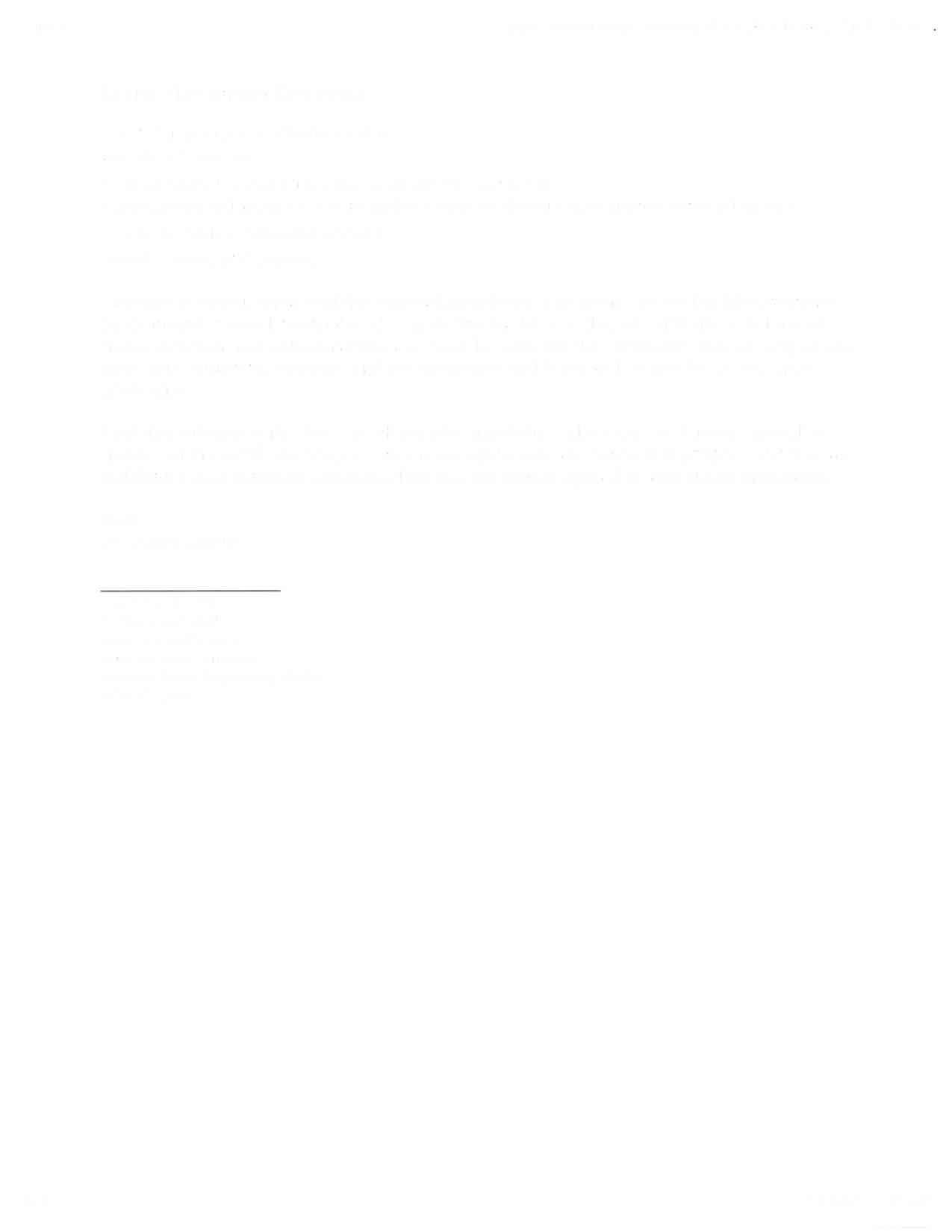 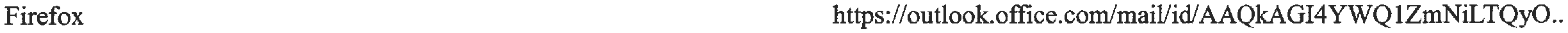 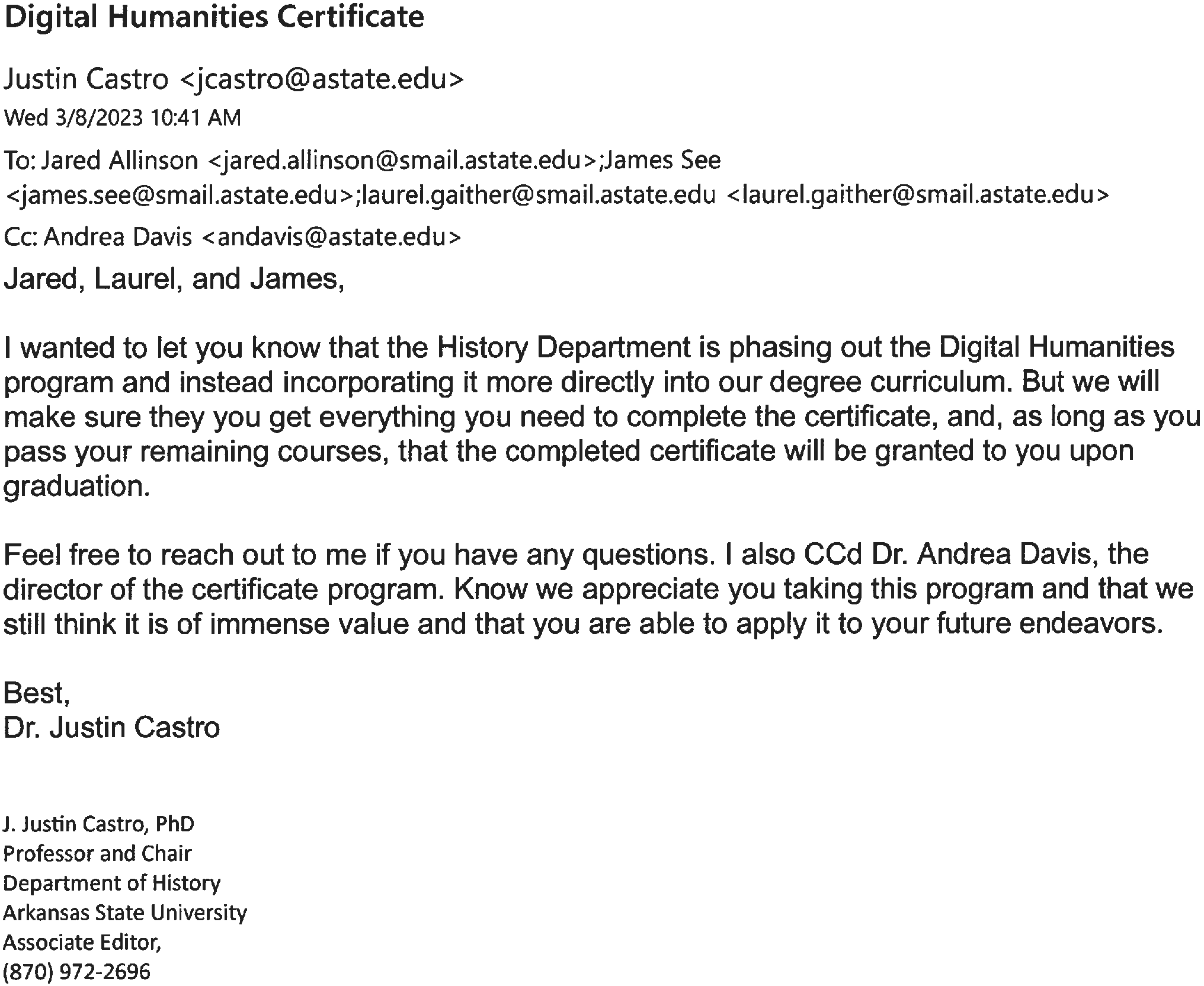 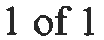 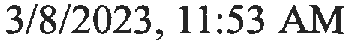 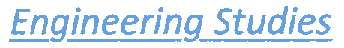 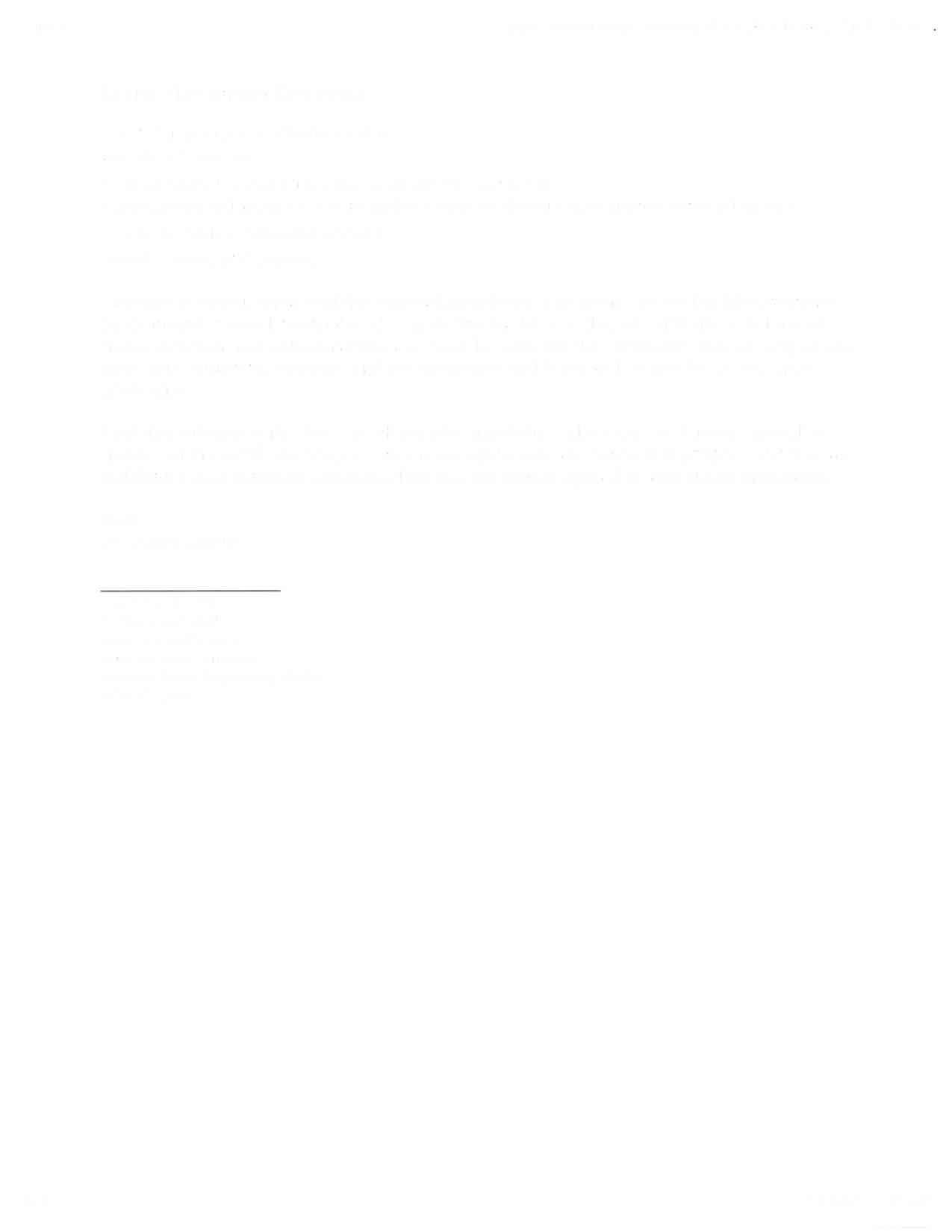 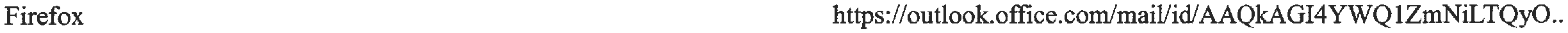 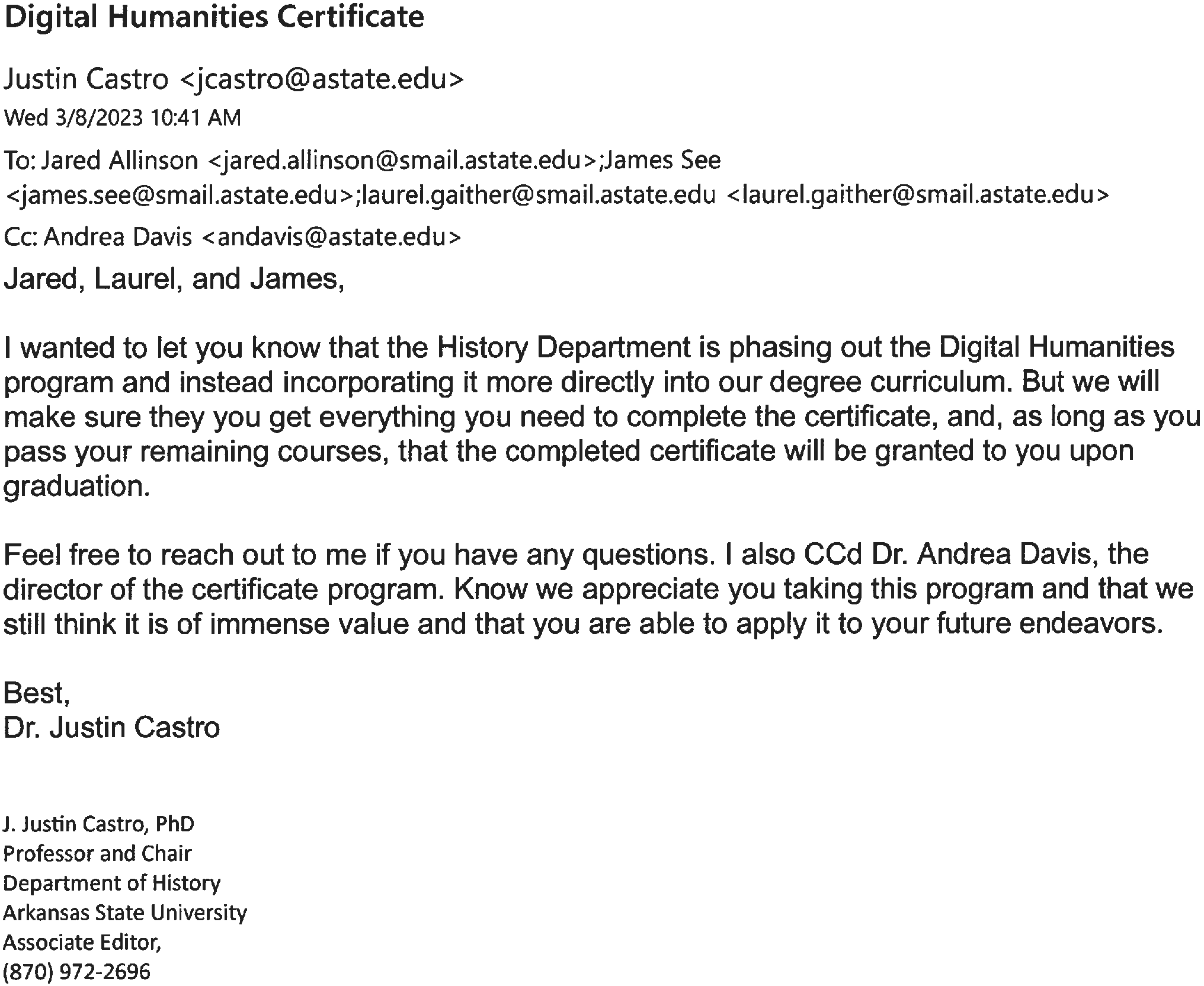 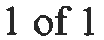 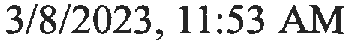 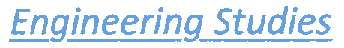 For Academic Affairs and Research Use Only For Academic Affairs and Research Use Only Proposal Number LAC54CIP Code: Degree Code: 2+2/MOUs: _Gary T. Edwards___________________________________________________________College Curriculum Committee Chair Undergraduate Curriculum Council Chair __________________College Dean Graduate Curriculum Committee Chair __________________Instructions  Please visit http://www.astate.edu/a/registrar/students/bulletins/index.dot and select the most recent version of the bulletin. Copy and paste all bulletin pages this proposal affects below. Please include a before (with changed areas highlighted) and after of all affected sections.  *Please note: Courses are often listed in multiple sections of the bulletin. To ensure that all affected sections have been located, please search the bulletin (ctrl+F) for the appropriate courses before submission of this form.  College of Liberal Arts and CommunicationDepartment of History